PARA LA COMUNIDAD EDUCATIVA Y ALEDAÑA.Julio 8 de 2022Se informa a la comunidad que desde el 05 de julio del año en curso, se están haciendo pre inscripciones para los grados donde se cuenta con cupos para el año 2023, proceso que ira hasta el viernes 28 de octubre. Los interesados, ingresar a la página web institucional www.sallecampoamor.edu.co, en la cual están direccionados los correos acorde al grado de interés, así: Preescolar: preinscripcionestransicion@sallecampoamor.edu.co. La Institución para el año 2023, tiene proyectado dos (2) niveles de preescolar: Jardín (4 años cumplidos al 30 de marzo) y transición (5 años cumplidos al 30 de marzo). Esta proyección requiere la aprobación de la Secretarìa de Educación. Los estudiantes interesados en ingresar al nivel de preescolar, serán convocados para un reconocimiento a la Institución, como estrategia de tránsito exitoso, el cual se realizará el día 18 de agosto a la 1:00 p.m.  Serán convocados telefónicamente. Básica primaria: preinscripcionesprimaria@sallecampoamor.edu.co, en los grupos donde haya cupo.Bachillerato: preinscripcionesbachillerato@sallecampoamor.edu.co,  en los grupos donde haya cupo.Tercera jornada: preinscripcionestercerjornada@sallecampoamor.edu.co, en los CLEI donde haya cupo.OBSERVACIONES GENERALES:Los documentos se envían virtualmente en formato PDF. Ellos son: (Anamnesis (para nivel de preescolar), hoja de vida o constancia de convivencia para los demás grados), informe final académico del año 2021, informe del segundo periodo académico 2022, documento de identidad y formato de pre inscripción diligenciado completamente, el cual se encuentra en la página web en el link admisiones y debe ser descargado, diligenciado y subido al correo respectivo. Estamos regidos por la Resolución Municipal Nº 2022250031587, donde se adopta el proceso para la cobertura educativa 2023, ante esta directriz, la admisión de estudiantes nuevos para la Institución se ciñe a lo siguiente: Capacidad Institucional.Estudiantes del sector, que pertenezcan al Municipio de Medellín, únicamente.Proyección de cupos ante la Secretarìa de educación.Asignación de cupos para transición a los estudiantes de primera infancia del sector. (cumpliendo los requisitos de la institución).Estudiantes hermanos de los que están en la institución, y que cumplan con los criterios institucionales.Estudiantes que se hayan preinscrito para el proceso en sus tiempos.La Institución para realizar la admisión de estudiantes nuevos, tiene conformado un equipo, el cual actúa de acuerdo a la norma dada por el Estado. Tener presente que la papelería incompleta o los datos registrados incompletos, no procede para dar continuidad a la pre inscripción.Se realizará inducción a padres y estudiantes nuevos el miércoles 31 de agosto de 2022, en un horario de 7:30 a 8:30 a.m. Lugar auditorio de la institución.En la página web institucional, se publicará la circular de matrícula en el mes de agosto para que todos los interesados estén enterados del procedimiento que realiza la Institución en  este proceso.Agradecemos la atención y celeridad con este proceso para que todos tengamos un alto nivel de satisfacción.Cordialmente, 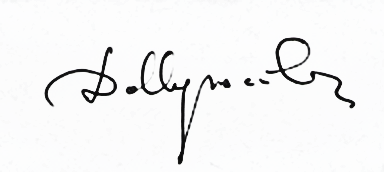 BLANCA DOLLY BUILES V.Rectora